E-mail address: ____________________________________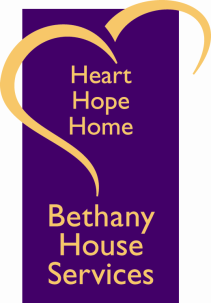 BETHANY HOUSE SERVICESADULT VOLUNTEER APPLICATIONNAME	_______________________________________		APPLICATION DATE	_____________ADDRESS ____________________________________		Phone (cell)  ______________________                                                                                                                               (work) _____________________                                                                                                                               (home) _____________________CITY/STATE __________________________________		ZIP _______________________________WHY DO YOU WANT TO BE A VOLUNTEER at BHS?	EDUCATIONAL BACKGROUND:DEGREES EARNED: _______________________________________________________________________SCHOOLS ATTENDED: ____________________________________________________________________FIELD OF STUDY: ________________________________________________________________________What particular area of the agency appeals to you for volunteer work? What skills and/or connections would you like to share? __________________________________________________________________________________________________________________________________________________________________________________IF YOU ARE CURRENTLY EMPLOYED:OCCUPATION	_______________________________________________________________________________EMPLOYER	_______________________________________________________________________________EMPLOYMENT HISTORY			      DATES		   RESPONSIBILITIES_________________________________________	   ___________	____________________________________________________________________________	   __________	____________________________________________________________________________        __________    ____________________________________PLEASE NOTIFY IN CASE OF EMERGENCY: NAME: ______________________________________________________________________________________ RELATIONSHIP: ______________________________________________________________________________PHONE: _____________________________________________________________________________________Time of the day that is best for you for meetings?  ___________________ Day of the week that is best for you for meetings?  ___________________ REFERENCE (Please use person not related to you.)NAME__________________________________________________		PHONE______________________ADDRESS_____________________________________________________	ZIP_________________________RELATIONSHIP TO APPLICANT________________________________________________________________The statements made above are true and accurate to the best of my knowledge.  I will notify the Bethany House Services Volunteer Director of any changes.  I consent to the release of medical, educational, employment and reference records as appropriate. I understand that the staff of Bethany House Services will make final determination regarding the use of my volunteer services in keeping with the best interests of the organization and its programs.I understand that I am not to provide transportation to any BHS shelter, program guest or other minor volunteer.  I do hereby release and hold harmless Bethany House Services, Inc., its officers, agents and employees for any personal injury, damage to or loss of personal property I may suffer or incur as a result of volunteer service with this organization.  Any damage of my car or vehicle related to volunteer service would be covered by my own insurance.I have read the Ethics and rules and agree to comply totally.________________________________________________________________		_____________________SIGNATURE OF APPLICANT							DATEVoladultapp2012